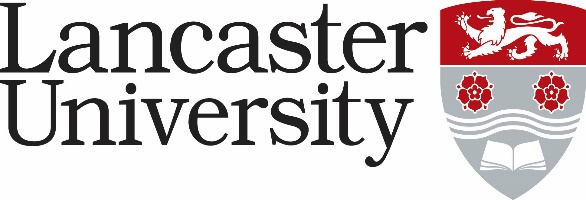 PERSON SPECIFICATIONStudent Programmes Coordinator
Vacancy Ref: 0717-24*Application Form – assessed against the application form, curriculum vitae and letter of support. Applicants will not be asked to answer a specific supporting statement. Normally used to evaluate factual evidence eg award of a qualification. Will be “scored” as part of the shortlisting process.  Supporting Statements - applicants are asked to provide a statement to demonstrate how they meet the criteria. The response will be “scored” as part of the shortlisting process. Interview – assessed during the interview process by either competency based interview questions, tests, presentation etc.CriteriaEssential/ DesirableApplication Form / Supporting Statements/ Interview *To convey an appropriate rationale and interest in applying for this particular postEssentialApplicationExperience of working within an academic or customer facing environment, demonstrating an understanding of issues involved in administering programmes and challenges faced by staff and studentsEssentialApplication/Supporting Statements/InterviewEffective numeracy and literacy skills (GCSE Maths and English)EssentialApplicationExperience of working with the suite of Microsoft Office packages and proven IT competency, including Word and Excel at an advanced levelEssentialApplication/Supporting StatementsAbility to accurately input into databases under pressure whilst maintaining accuracy at all times.  Maintain manual and electronic records, analyse and manipulation data EssentialSupporting Statements /InterviewAbility to communicate effectively and appropriately with a variety of people whilst maintaining professionalism regardless of the method of communicationEssentialInterviewAbility to use own initiative to plan ahead, manage tasks and prioritise work to meet competing deadlines, whilst maintaining the highest levels of customer service with minimal supervisionEssentialSupporting Statements /InterviewEvidence of an ability to contribute suggestions/ideas to improve the efficiency and effectiveness of proceduresDesirableSupporting StatementAbility to work in a team and have a flexible approach.EssentialInterview